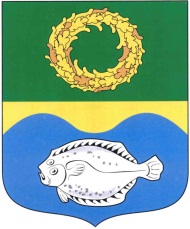 РОССИЙСКАЯ ФЕДЕРАЦИЯКАЛИНИНГРАДСКАЯ ОБЛАСТЬОКРУЖНОЙ СОВЕТ ДЕПУТАТОВМУНИЦИПАЛЬНОГО ОБРАЗОВАНИЯ«ЗЕЛЕНОГРАДСКИЙ ГОРОДСКОЙ ОКРУГ»(первого созыва)РЕШЕНИЕ от  29  декабря  2016 года                                                                            № 123 г. Зеленоградск                                  О внесении изменений в Правила землепользования и застройкимуниципального образования «Зеленоградское городское поселение»      Рассмотрев представленные администрацией муниципального образования «Зеленоградский городской округ» проект о внесении изменений в Правила землепользования и застройки муниципального образования «Зеленоградское городское поселение», заключение комиссии по землепользованию и застройке муниципального образования «Зеленоградский городской округ» о результатах публичных слушаний по проекту и протокол проведения публичных слушаний от 30.11.2016 года, руководствуясь Градостроительным кодексом РФ, окружной Совет депутатов муниципального образования «Зеленоградский городской округ»Р Е Ш И Л :     1. Внести изменения в раздел II  «Карта градостроительного зонирования муниципального образования «Зеленоградское городское поселение» Правил землепользования и застройки муниципального образования «Зеленоградское городское поселение» в части изменения границы территориальной зоны обслуживания объектов, необходимых для осуществления производственной и предпринимательской деятельности (индекс «ОДЗ 4») и отнесения земельных участков с кадастровыми номерами  39:05:010324:43, 39:05:010324:41, расположенных  в г. Зеленоградске к территориальной зоне застройки малоэтажными жилыми домами (индекс «Ж 2»).    2. Утвердить графическое изображение фрагмента Карты градостроительного зонирования муниципального образования "Зеленоградское городское поселение" с учетом изменений, внесенных пунктом 1 настоящего решения, согласно приложению.      3. Опубликовать решение в газете «Волна» и разместить на официальном сайте муниципального образования «Зеленоградский городской округ».      4. Решение вступает в силу со дня официального опубликования.Глава муниципального образования«Зеленоградский городской округ»               				       С.В. Кулаков  приложение                                                                         к решению окружного Совета депутатов муниципального образования                                 						    «Зеленоградский городской округ»						    от «29» декабря 2016 г. № 123Графическое изображение фрагмента Карты градостроительногозонирования  правил землепользования и застройкимуниципального образования «Зеленоградское городское поселение»(земельные участки с кадастровыми номерами 39:05:010324:43, 39:05:010324:41, расположенные в г. Зеленоградске)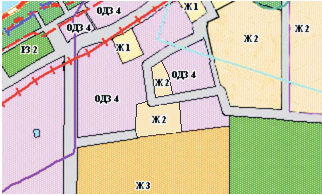 